朝圣游】四川峨眉山、乐山大佛、山西五台山佛教之旅双飞一动纯玩六日游( 1 号车) 绍兴组团 绍兴出发 绍兴全陪行程单行程安排费用说明其他说明产品编号155282出发地全国联运目的地行程天数7去程交通无返程交通无参考航班无无无无无产品亮点无无无无无产品介绍★一次朝拜两座佛教名山：峨眉山+五台山！★一次朝拜两座佛教名山：峨眉山+五台山！★一次朝拜两座佛教名山：峨眉山+五台山！★一次朝拜两座佛教名山：峨眉山+五台山！★一次朝拜两座佛教名山：峨眉山+五台山！行程详情集合地及集合时间： 绍兴城东体育中心。柯桥蓝天大剧院。上虞剧院。诸暨开元大酒店门口。新昌体育馆门口。嵊州邮政大楼公交车站。时间待定。出发交通：飞机 杭州-成都 参考航班MU6111（07:25-10:25）或其他航班  返程交通：飞机 太原-杭州 参考航班MU5486（21:00-23:15）或其他航班价格(绍兴地区)： 成人门市： 4980元/人　  儿童门市 ：0 元/人预计收客总人数：22   现收客人数：11  可预订人数11  备　　注：10人以上成团，如未成团提前五天通知，敬请谅解！参加对象为50-75周岁的身体健康老年朋友。★60周岁以上4980元/人；60周岁以下5380元/人。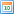  第1天   住宿：峨眉山   用餐：晚各集散地集合车赴杭州萧山机场，搭乘早航班出发前往成都（飞行约2小时）。抵达后车赴乐山（车程约2.5小时），登山游览有世界第一大佛之称的【乐山大佛】（游览时间不少于1.5小时），感受其临江而坐的雄伟壮观，然后参观千年古刹凌云阁，登九曲栈道，体验“蜀道难，难于上青天”的千古名言。后车赴峨眉山（车程约1小时），晚餐后入住酒店。 第2天   住宿：峨眉山   用餐：早中晚早上后游览【峨眉山风景区】（含景区观光车90元，合计游览时间不少于3小时），乘景区观光车约2小时抵达峨眉山雷洞坪停车场，步行1.5华里抵达接引殿，自费乘缆车抵达【金顶】平台（不含缆车120元，游览时间不少于30分钟），朝拜十方普闲菩萨，金顶金殿华藏寺，卧云婵院，运气好看的到云海，佛光等奇观。乘观光车前往游览【万年寺】（游览时间不少于30分钟，不含缆车往返120元/人），游览无梁砖殿、白龙洞。途经鬼斧神工的一线天，至清音阁，经过中日石碑亭，到达五显岗停车场。结束游览后入住酒店休息。 第3天   住宿：太原   用餐：早中早餐后游览【报国寺】（游览时间不少于30分钟），祈福家人平安健康，开启美好的祈福之旅。之后乘车返回成都（车程约2.5小时），乘动车二等座前往太原（参考车次D1906：15:21-22:51或G4114：16：07-23：30），入住酒店休息。 第4天   住宿：五台山   用餐：早中晚早餐后乘车前往四大佛教名山之首、文殊菩萨的道场【五台山】。中餐特别为大家安排“五台山素斋”，与佛文化零距离沟通交流。游览五台山标志寺庙汉传佛教之首，建寺最早、保存最完整的寺庙【显通寺】（游览不少于40分钟），这是一片净化心灵的地方。游览五台山藏传佛教之首【菩萨顶】（游览不少于40分钟），位于五台山的灵鹫峰上，金碧辉煌，绚丽多彩，具有皇宫特色，是五台山较大的喇嘛寺院，清朝康熙和乾隆二帝曾数次朝拜都住在菩萨顶，并留下了不少手书。参观佛国象征释迦牟尼佛舍利塔、五台山标志性建筑大白塔所在地【塔院寺】（游览不少于40分钟）。游览【佛母洞】（游览时间不少于1小时，往返索道自理85元/人）。入住酒店。【温馨提示】：1、景区内追客兜售的、拉客算命的、赠送开光护身卡等，一律不予理睬，以免受骗上当；2、寺庙里，请香火、做法事等，请您事先问清价格，以免带来不必要的麻烦。 第5天   住宿：五台山   用餐：早中晚早餐登【东台望海峰】（游览时间不少于40分钟）：海拔2795米，顶端若鳌脊，环周三里，建有望海寺。伫立台项，可见云雾在群山中弥漫，露出点点山尖，其情景，有如海上浮舟。【南台锦绣峰】（游览时间不少于60分钟）：海拔2485米，顶端若覆盂，环周一里，建有普济寺；登【中台翠岩峰】（ 游览时间不少于60分钟）：海拔2894米，顶平广，周五里；【北台叶斗峰】（ 游览时间不少于60分钟）：海拔3058米，为“华北第一峰”，其顶平广，周四里，建有灵应寺。民间有“躺在北台顶，伸手摸星星”的说法。【西台挂月峰】（游览时间不少于40分钟）：海拔2773米，顶平广，周二里，建有法雷寺。（登台要根据天气情况而定，不登台退还相应费用：北台70 元、东台70元、西台70元、南台70元、中台60元）。晚餐后入住酒店。【温馨提示】：1.登台要根据天气的事情而定，若因天气原因未能朝台，我社安排游览其他寺庙（门票及索道费用自理）；2.五个台顶需要换乘景区专用车上去，景区车一般为7座或14座，会与其他团队客人一起拼车上台顶；3.朝台过程中，当地朝台司机会推荐狮子窝、澡浴池、金阁寺等行程外寺庙，一般一个寺庙收费30-50元/人不等，非地接导游推自费行为，请您悉知、谅解！ 第6天     用餐：早中晚早带着一颗虔诚的心赴清静之地【宝华寺】（游览不少于40分钟）听早课，和师傅们一起荡涤心灵，点亮慧登五台祈福，为全家人祈求健康与平安（如宝华寺未开通，将安排大家参观文殊祖庭—殊像寺）。后朝拜五台山许愿最灵、香火最旺的寺庙【五爷庙，又名万佛阁】（游览不少于40分钟），为您的家人与亲友祈福，许下自己来年的心愿。后车返太原，参观三晋第一名胜、三晋小江南【晋祠】（不少于1小时），观赏山环水绕的如画美景，著名的“晋祠三绝”：周柏隋槐、难老泉和宋塑侍女像，堪称国之瑰宝，它是集中国古代祭祀建筑、园林、雕塑、壁画、碑刻艺术为一体的唯一而珍贵的历史文化遗产，在这里，人们可以感受到深厚的历史积淀。后车赴太原机场，搭乘飞机返杭州，汽车接回各集散地，结束愉快行程。费用包含详见行程详见行程详见行程费用不包含详见行程详见行程详见行程温馨提示详见行程